Vážení rodičia, milí žiaci!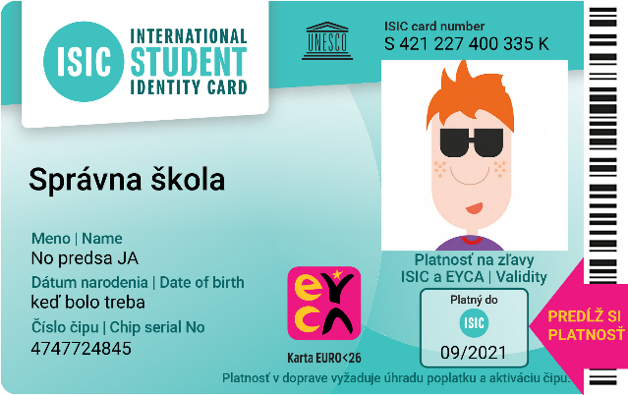 Pre našich žiakov vydávame medzinárodný preukaz ISIC/EURO<26, ktorý je identifikačným preukazom žiaka našej školy. Preukaz Vám zároveň môže ušetriť desiatky až stovky eur. S preukazom získavate možnosť:využiť vďaka preukazu zľavy na viac ako 150 000 miestach na Slovensku a vo svete. Napr. v e-shopoch, kine, v autoškolách, pri nákupoch oblečenia, školských a športových potrieb, kníh, pri stravovaní, športovaní a cestovaní. Viac na www.isic.skuplatniť si nárok na ISIC paušál s výhodným balíkom mobilných dát. Viac na www.isicpausal.skmať jeden preukaz ako univerzálnu dopravnú kartu pre MHD, SAD aj vlakovú dopravu na žiacke cestovné po celom Slovensku a 75% zľavu na vlaky v Čechách dobiť kredit na dopravu (SAD, MHD) alebo kúpiť mesačník na www.ubian.sk Inštrukcie k platbe za preukaz.Cena preukazu je štandardne 20 €, v súčasnosti je možné ho získať za 12 €.Akcia platí len do 1.2.2021.Preto je potrebné, aby ste čo najskôr (najneskôr však do 1.2.2021):uhradili poplatok 12 € za vystavenie preukazu na sekretariáte školyvyplnili a podpísali Prihlášku za člena - evidenčný list (je potrebné podpísať obe strany) a odovzdali ich na školepripravili si 1 fotografiu žiaka (rozmer 25x25 mm), ktorá bude umiestnená na preukaz pri jeho prevzatíPreukaz si budete môcť prevziať na sekretariáte školy.